План-конспект занятияпедагога дополнительного образования Больных Алексея СергеевичаОбъединение – «Волейбол»Программа - «Волейбол».Группа - 01-52. Дата проведения: - 20.12.2022.Время проведения: 16 ч. 50 мин.Тема занятия: ОФП. Прыжки с продвижением вперед. Отталкивания ногами одновременно, отталкивания в приседеЦель занятия: развитие прыгучести с помощью прыжков и отталкиваний ногамиРекомендуемый комплекс упражнений: - ОФП. Прыжки с продвижением вперед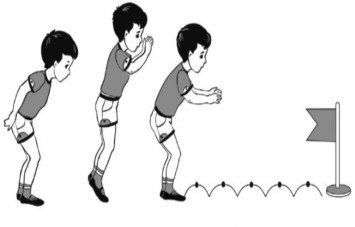 Прыжки на одной ноге (правой и левой)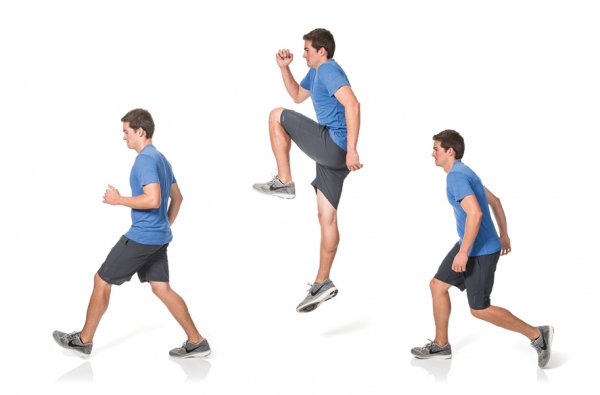 Отталкивания ногами одновременно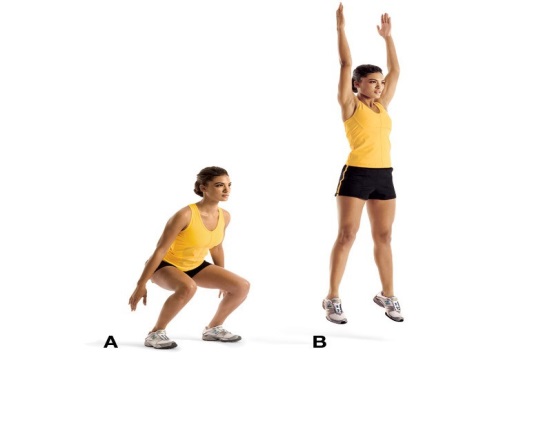 Прыжки с подтягиванием коленей к груди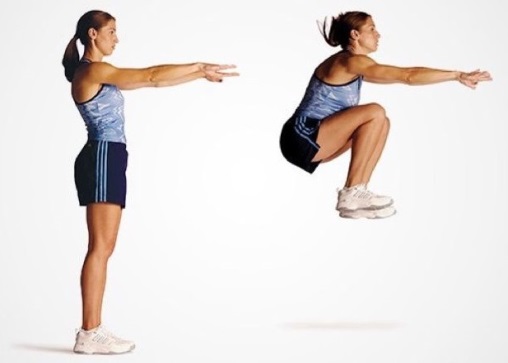 Отталкивания в приседе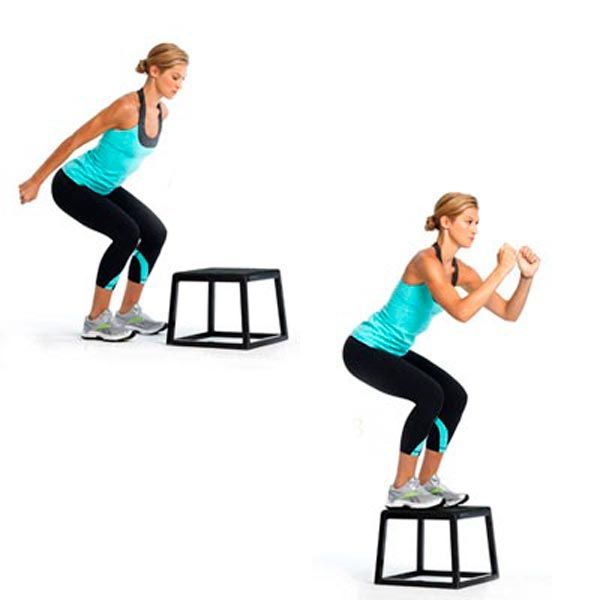 Прыжки с предметами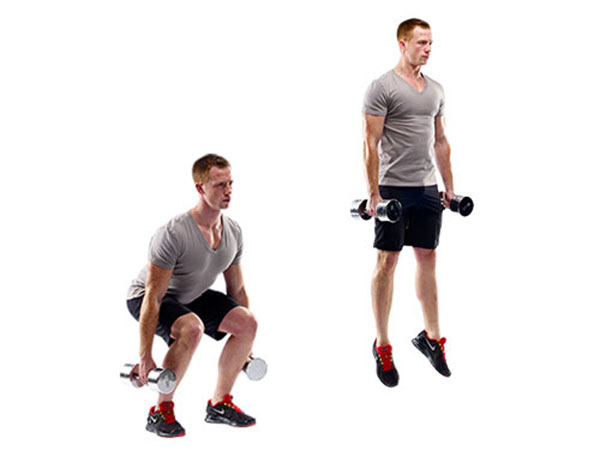 Домашнее задание: - Повторить упражнения 5 раз.Обратная связь:Фото самостоятельного выполнения задания отправлять на электронную почту metodistduz@mail.ru для педагога Больных А.С.                                                                                       (ФИО)